1.3.5. Bildentstehung am ebenen Spiegel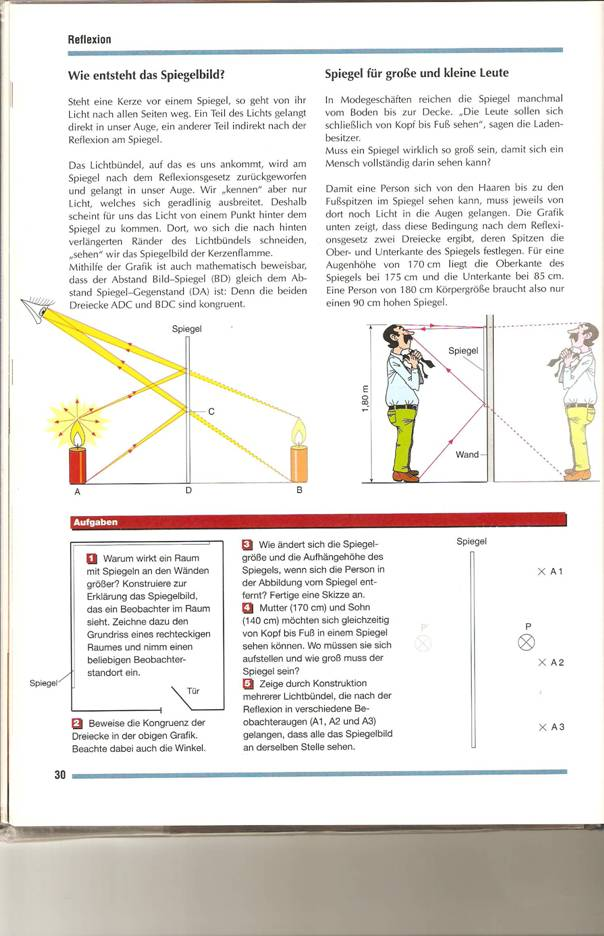 Trifft Licht von einem Punkt des Gegenstandes auf den Spiegel, so wird es nach dem Reflexionsgesetz zurückgeworfen. und gelangt in unser Auge.Unser Gehirn „glaubt“ aber, dass sich Licht geradlinig ausbreitet. Deshalb scheint das Licht von einem Punkt hinter dem Spiegel zu kommen.Eigenschaften des Spiegelbildes:virtuell (= scheinbar: lässt sich nicht auf einem Schirm auffangenaufrecht (nicht höhen- und seitenverkehrt)vorn und hinten werden vertauscht.